Il presente modulo serve come rapporto conclusivo di progetto per l’Ufficio federale del consumo (UFDC) da parte delle organizzazioni ai sensi dell’articolo 5 capoverso 2 LIC che hanno richiesto aiuti finanziari. Il modulo compilato va rispedito all’Ufficio federale del consumo (UFDC) entro il 31 ottobre 2023, preferibilmente in formato elettronico.In caso di domande è possibile rivolgersi a Matthias Gehrig dell’UFDC:Telefono: 058 462 31 20, e-mail: matthias.gehrig@bfk.admin.chNome del progettoInformazioni concernenti l’organizzazione richiedenteValutazione del progettoCambiamenti rispetto alla domandaOutput del progettoComunicazione in merito al progetto e ai suoi risultati Raggiungimento degli obiettiviOsservazioni Conteggio definitivo dei costi di progettoAiuti finanziari di altri servizi dell’Amministrazione federalePer questo progetto sono stati ottenuti aiuti finanziari da altri servizi dell’Amministrazione federale? Se sì, indicare il nome dell’istituzione e l’ammontare dell’aiuto finanziario.Documenti richiestiAllegare alla domanda i seguenti documenti:Ogni documento attestante i costi esterni sostenuti (copie delle fatture).Tutti i prodotti finali in formato elettronico e/o cartaceo.FirmeCon la firma qui apposta si conferma la correttezza delle informazioni fornite. Grazie per la collaborazione.Luogo:  Data: Firme:Allegato: spiegazioni sulla tabella dei costiIn generale si distinguono costi interni e costi esterni.Modulo «Rapporto conclusivo di progetto»Rapporto finale all’attenzione dell’UFDC per gli aiuti finanziari alle organizzazioni ai sensi dell’articolo 5 capoverso 2 LIC per il 2023Titolo del progetto: Organizzazione:Persona di contatto:Indirizzo:NPA:Luogo:Telefono:E-mail:Il progetto è stato realizzato come previsto nella domanda oppure ci sono stati dei cambiamenti riguardo (a) agli output (prodotti finali elettronici e/o stampati) e/o (b) alla comunicazione?Il progetto è stato realizzato come previsto nella domanda oppure ci sono stati dei cambiamenti riguardo (a) agli output (prodotti finali elettronici e/o stampati) e/o (b) alla comunicazione?Il progetto è stato realizzato come previsto nella domanda oppure ci sono stati dei cambiamenti riguardo (a) agli output (prodotti finali elettronici e/o stampati) e/o (b) alla comunicazione?  No, il progetto è stato realizzato come indicato nella domanda.  No, il progetto è stato realizzato come indicato nella domanda.  No, il progetto è stato realizzato come indicato nella domanda.  Sì, ci sono stati dei cambiamenti per quanto riguarda:  Sì, ci sono stati dei cambiamenti per quanto riguarda:  Sì, ci sono stati dei cambiamenti per quanto riguarda:gli output del progetto:la comunicazione in merito al progetto:Indicare i prodotti finali elettronici e/o stampati che sono stati realizzati nell’ambito del progetto:Osservazione: i prodotti finali devono essere allegati al rapporto conclusivo di progetto (in formato elettronico o cartaceo).Indicare i prodotti finali elettronici e/o stampati che sono stati realizzati nell’ambito del progetto:Osservazione: i prodotti finali devono essere allegati al rapporto conclusivo di progetto (in formato elettronico o cartaceo).Prodotto finale 1:Prodotto finale 2:Prodotto finale 3:Indicare i vari strumenti di comunicazione con cui i consumatori sono stati informati in merito al progetto e ai suoi risultati.Indicare i vari strumenti di comunicazione con cui i consumatori sono stati informati in merito al progetto e ai suoi risultati.Strumento 1:Strumento 2:Strumento 3:Strumento 4:Strumento 5:Gli obiettivi definiti nella domanda sono stati raggiunti? Si prega di valutare il grado di raggiungimento degli obiettivi.Gli obiettivi definiti nella domanda sono stati raggiunti? Si prega di valutare il grado di raggiungimento degli obiettivi.Obiettivo 1:Obiettivo 2:Obiettivo 3:Ci sono osservazioni da aggiungere riguardo al progetto?Indicare i costi di progetto sostenuti.Indicare i costi di progetto sostenuti.Indicare i costi di progetto sostenuti.Indicare i costi di progetto sostenuti.Indicare i costi di progetto sostenuti.Indicare i costi di progetto sostenuti.Indicare i costi di progetto sostenuti.Indicare i costi di progetto sostenuti.Indicare i costi di progetto sostenuti. Nell’allegato si spiega in dettaglio come compilare la tabella. Nell’allegato si spiega in dettaglio come compilare la tabella. Nell’allegato si spiega in dettaglio come compilare la tabella. Nell’allegato si spiega in dettaglio come compilare la tabella. Nell’allegato si spiega in dettaglio come compilare la tabella. Nell’allegato si spiega in dettaglio come compilare la tabella. Nell’allegato si spiega in dettaglio come compilare la tabella. Nell’allegato si spiega in dettaglio come compilare la tabella. Nell’allegato si spiega in dettaglio come compilare la tabella.Costi di progetto interniCosti di progetto interniCosti di progetto interniCosti di progetto interniCosti di progetto interniAttivitàAttivitàNumero di ore 
di lavoro dedicate al progettoNumero di ore 
di lavoro dedicate al progettoCosti salariali diretti 
per ora netta di lavoroCosti salariali diretti 
per ora netta di lavoroCosti complessivi per ogni ora di lavoro dedicata al progettoCosti complessivi per ogni ora di lavoro dedicata al progettoCosti      h      h       CHF       CHF      CHF      CHF      CHF      h      h      CHF      CHF      CHF      CHF      CHF      h      h      CHF      CHF      CHF      CHF      CHF       h       h      CHF      CHF      CHF      CHF      CHFTotale costi di progetto interniTotale costi di progetto interniTotale costi di progetto interniTotale costi di progetto interniTotale costi di progetto interni      CHFCosti di progetto esterniCosti di progetto esterniCosti di progetto esterniCosti di progetto esterniCosti di progetto esterniCostiCosti di produzioneCosti di produzioneCosti di produzione      CHFCosti di distribuzioneCosti di distribuzioneCosti di distribuzione      CHFAltri costi di progetto esterni:       CHFTotale costi di progetto esterniTotale costi di progetto esterniTotale costi di progetto esterniTotale costi di progetto esterniTotale costi di progetto esterni      CHFTotale costi di progettoTotale costi di progettoTotale costi di progetto      CHFSe i costi effettivi si discostano notevolmente dai costi preventivati nella domanda: qual è la causa di questo scarto?Ci sono altre osservazioni da aggiungere sul conteggio?No, il progetto non ha ricevuto aiuti finanziari da altri servizi dell’Amministrazione federale.No, il progetto non ha ricevuto aiuti finanziari da altri servizi dell’Amministrazione federale.Sì, il progetto ha ricevuto contributi dai seguenti servizi dell’Amministrazione federale: Sì, il progetto ha ricevuto contributi dai seguenti servizi dell’Amministrazione federale: Nome del servizioContributo in CHF      CHF      CHF      CHF Firma elettronica: Firma autografa:…………………………………………………………………Costi interniPer costi di progetto interni si intendono i costi che derivano dall’onere lavorativo a carico dell’organizzazione. Vengono calcolati come il prodotto derivante dal numero di ore di lavoro prestate per il progetto e dai costi complessivi per ogni ora di lavoro dedicata al progetto:Costi di progetto interni = numero di ore di lavoro prestate per il progetto moltiplicato per i costi complessivi per ogni ora di lavoro.Che cosa si intende per «costi complessivi per ogni ora di lavoro prestata per il progetto»?I costi complessivi per ogni ora di lavoro prestata comprendono non solo i costi salariali per i collaboratori che forniscono le prestazioni necessarie per il progetto, ma anche i costi infrastrutturali proporzionali (costi per il locale e la postazione di lavoro) e i costi overhead proporzionali per il personale (gestione dei collaboratori, contabilità, amministrazione del personale, ecc.). Come si calcolano i costi complessivi per ogni ora di lavoro prestata per il progetto?Procedura per le organizzazioni che adottano tariffe orarie esterne I costi complessivi per ogni ora di lavoro corrispondono di norma alla tariffa oraria esterna, cioè alla tariffa con cui si fatturano le prestazioni ai clienti esterni e che vengono calcolate in base al dispendio di tempo. Questa tariffa è la «tariffa oraria esterna». Se la vostra organizzazione applica già tariffe orarie esterne di questo genere, potete utilizzarle per indicare i costi complessivi per ogni ora di lavoro. Occorre però tenere conto del fatto che per un collaboratore amministrativo remunerato con un salario basso non si può indicare la stessa tariffa oraria esterna prevista per un collaboratore altamente specializzato con un salario elevato.Ai fini della validazione delle tariffe orarie esterne dovete indicare – in aggiunta ai costi complessivi per ogni ora di lavoro prestata per il progetto – il salario lordo per ora netta di lavoro. Quest’ultimo è dato dal rapporto tra il salario annuo lordo del collaboratore che lavora al progetto (esclusi i contributi sociali del datore di lavoro e altre spese accessorie per il personale) e la durata annua del suo lavoro, al netto delle vacanze e dei giorni festivi:L’UFDC ha la facoltà di respingere o ridurre i costi complessivi addotti che risultano sproporzionati. Inoltre può chiedere alle organizzazioni di dimostrare che le ore addotte corrispondano effettivamente ai costi complessivi.Procedura per le organizzazioni che non adottano tariffe orarie esterne Vi preghiamo di contattare l’UFDC. L’Ufficio dispone infatti di un modello di costi in formato Excel con cui potrà determinare insieme a voi i costi complessivi per ogni ora di lavoro prestata per il progetto.Costi esterniPer costi di progetto esterni si intendono i costi fatturati da un fornitore esterno di servizi. Si effettua un’ulteriore distinzione fra costi di distribuzione, costi di produzione ed eventuali altri costi di progetto esterni.Osservazioni:Per stimare i costi esterni vi consigliamo di basarvi sulle offerte che avete già ricevuto o sulla vostra esperienza con incarichi analoghi affidati in passato a fornitori di servizio esterni.Nel rapporto conclusivo di progetto o nel rapporto sullo stato del progetto i costi esterni devono essere documentati allegando una copia delle fatture.Esempio: come si compila la tabella dei costi? 
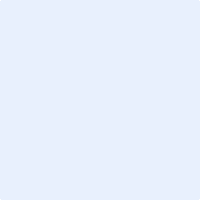 